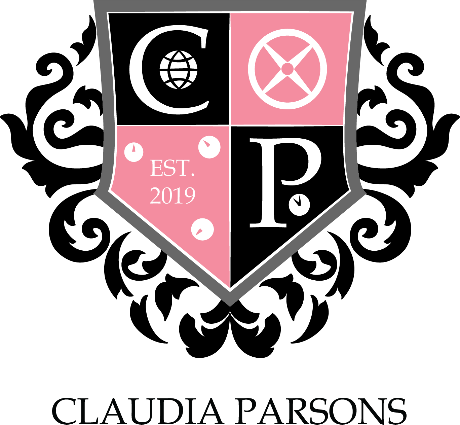 A MEETING OF CLAUDIA PARSONS COMMITTEE HELD AT 20:00 ON 2nd DECEMBER 2019 AT CLAUDIA PARSONS HALL2 December 2019	CP–09.1920MINUTESChair: 	Stuart AshtonPresent:	Callum Parke (Hall Chair)Stuart Ashton (Vice Chair & Treasurer)Maia Badenjiki (Social); Natalie Doyle (Social & Societies); Daniel Fiorillo (Social)Linus Kurz (Sport); Luke Isham (Sport); Ollie Clemo (Sport); Elle Hopping (Sport); Charlotte Jones (Sport); Margaux van Puyvelde (Sport)Joshua Gray (Media); Lou Madden (Media); Aryan Johri (Media)Shane Arun (Stash); Dev Kasyap (Stash);Alannah Joy (Action); Liam O’Hara (Action); Lot Burgstra (Action)Alex Baker (Rag); Nikki Thomson (Rag); Tom Wilson (Rag);Amy Attrill (Welfare & Diversity); K-Leigh Hargreaves (Welfare & Diversity)Tom Calcluth (FREEC); Jack Quilter (FREEC);Neve Gad (Societies);Guests: 	Karl Brennan (Warden); Michael Marshall-Harry (Sub-Warden)APOLOGIESAbsent with apologies: Natalie Doyle (Social & Societies); Joshua Gray (Media); Liam O’Hara (Action); Tom Calcluth (FREEC); Neve Gad (Societies)Absent with no apologies: TO CONFIRM MINUTES AND ACTIONS FROM THE PREVIOUS MEETINGCP-08.1920ACTION – Stu to purchase camera – On GoingACTION – Rag to Research naked calendars ACTION – Media to make certificates, etcACTION – Add Nat to block chats for Sportsfest promo – Nat removed as repACTION – Media make poster for hustingsACTION – Punch party postACTION – Buy alcoholACTION – Hype up Punch PartyACTION – Cupboard left open during Hockey Social Punch Party?ACTION – Luke source lights for WednesdayACTION – Begin relationship with ASAPACTION – Pin badges and ties before Winter Ball – N/AACTION - need to push selling Winter Ball Masks – Tom to do itACTION - Poll on the page about which movie people want to see – N/AACTION – Push Beer Keller on the 30th to oncomingACTION – Steal reception raised money and hand into LSU - 11th DecITEMS TO REPORT AND NOTEChairVice Chair Election to be held next week.Please put your candidacy in by Friday 6th ACTION – Make sure handover is sorted by next weekTreasurerSocial SecretariesNeed 2 people sober on the bus on the way their and backMaia, Cal and NikkiBooking CP Common Room is for residence onlySport SecretariesGirls smashed itDid alright with the ODE – Wheelchair BasketballIMS – Social needs risk assessmentSocial Friday 6th New guys have training this weekMedia Representatives.Waiting on a cameraWinter ball please get stuff sorted for printingLast week of terms items to be in by fridayStash SecretaryTie, Booty shorts, Pin Badges and Crop Tops.Open up online for Christmas Quarter Zip to be possibly added onAction RepresentativesFood Drive next Wednesday Non-perishables and clothes for the homelessMarioKart possibly Thursday?Quiz possibly Monday?Saturday 9am 3 more Vols neededRag RepresentativesPost about Calendar tomorrowJosh will take photos in exchange for not being in it3rd Top Hall for MovemberWelfare and Diversity Representatives12 day of Christmas running until the WinterBallSocieties Representative13th Deadline for societies applications FREEC RepresentativeChrismas decoorations out of recycled productsITEMS FOR DISCUSSIONElections Feedback - led by CallumANY OTHER BUSINESSDATE OF NEXT MEETING8pm, 9th December 2019